Payroll Information Requirements and Check ListAll new or restarting staff are asked to read and complete this 4 page form, and to return it signed to their employing manager or HR as required prior to any work being commenced.  This form then will be passed to payroll alongside other relevant documentation to make payment.  Please be aware of the HR and Payroll Cut off dates which are published on the LSBU website.Due to legislative requirements if any of the details in the Personal, Bank, Tax or NI details sections are incomplete; Payroll will not be able to process payment and the documentation will be returned for completion.Personal Details Names must be as shown on your passport or other official Government documentation, initials or nicknames are not acceptableOfficial Surname: _____________________________Title:_________________Official Forename(s): ___________________________ Gender: Male/FemalePassport Number (If employee from outside the UK): _____________________Date of birth: (DD/MM/YYYY)_______________________      Full Address: ____________________________________________________________________________________________Post Code _________________Home Telephone: _______________Mobile Telephone: ___________________National Insurance DetailsHMRC no longer accept temporary numbers (e.g. TN123456M).  If you don’t have a valid number, please provide evidence that you are in the process of applying for one (Application Booking Line – 0845 6000 643)Record your NI Number hereBank DetailsBank/Building Society Name & Address: ________________________________Bank Sort Code (6 digits):                                                              Account Number (8 digits)          Building Society Roll Number: ________________________________________Account in the Name of:____________________________________________Once we are in receipt of your bank details they will remain on your personal records.  Should you leave the University and return to take up an appointment within a 6 month period following the end of the previous appointment we will continue to use these details unless we are advised otherwise. Student LoanDo you have a student loan which is not fully repaid?                Yes             Please continue to answer Student Loans questions below                                        No               No further action required in this sectionAre you paying back your loan directly to the Student Loans Company?             Yes               No action needed through the payroll unless advised by the HMRC             No                 Please answer further declaration questions belowWhat type of Student Loan do you have? Either Plan 1 or Plan 2 Plan 1You left a course of UK Higher Education before last 6th AprilYou received your first student loan instalment on or after 1st September 1998                YesPlan 2You started your first year of higher education on or after 1st September 2012                Yes Did you finish your studies before last 6th April?          Yes              Plan 1 or 2 applies as per the information indicated above.         No              There is a loan but no action is required through the payroll until informed by the HMRCTax Details – University Lecturers are treated as Employees, this means that all payments will be subject to PAYE Tax and Class 1 National Insurance deductions without exception.I enclose a P45 from a Previous Employment                                                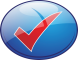 If you cannot provide a P45 you must complete the employee statement on the following page. (you will be required to complete this even if you have also supplied a P45).New Starter QuestionsYou need only select one of the following statements A,B or CA - This is my first job since last 6th April and I have not been receiving Taxable Job seekers allowance, Employment and Support Allowance, Taxable Incapacity Benefit, State or Occupational PensionsB - This is now my only job but since last 6th April I have had another job or received Taxable Job Seekers Allowance, Employment and Support Allowance, Taxable Incapacity Benefit.  I do not receive a State or Occupational PensionC – As well as my new job, I have another job or receive a State or Occupational PensionPension Schemes – All EmployeesMembership of the Teachers Pension Scheme (TPS) or Local Government Pension Scheme (LGPS) is automatic for all new or returning staff.  Pension Details – Members of the TPSIf you are already a member of the TPS, please provide your DFES Reference Number to enable the University to record your data correctly on Teachers Pensions records and ReturnsYou are also required to inform LSBU of any of the following Teachers Pensions arrangements:-I have retired under TP Ill health retirement rules - Tick if YesI am employed in a full or part time capacity with another establishment that attracts TP contributions – Tick if Yes Full Time                  Part TimeIf you do not wish to join either scheme you should contact the Pension providers directly and as soon as possible, through their websites or by telephone. Please note that LSBU does not have FSA authorisation to provide financial advice. You should liaise directly with the pension provider and seek independent financial advice if necessary before making any important decisions about your pension.www.lpfa.org.ukwww.teacherspensions.co.ukwww.usshq.co.ukSignature of EmployeeI declare that the information given by me on this form is complete and correct to the best of my knowledge.Signed: _______________________________Date:______________________Data Protection Act 1998The Data collected on this form will only be used for the purpose ofPayroll processes within the UniversityThe BACS system as applicableHR records and reports(webloaded/31MAR2016/TP)